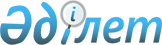 Об утверждении формы проверочного листа для субъектов, не относящихся к сфере частного предпринимательства, в области метрологии
					
			Утративший силу
			
			
		
					Приказ Заместителя Премьер-Министра Республики Казахстан - Министра индустрии и новых технологий Республики Казахстан от 6 марта 2013 года № 64. Зарегистрирован в Министерстве юстиции Республики Казахстан 10 апреля 2013 года № 8408. Утратил силу приказом и.о. Министра по инвестициям и развитию Республики Казахстан от 16 октября 2015 года № 993      Сноска. Утратил силу приказом и.о. Министра по инвестициям и развитию РК от 16.10.2015 № 993.      В соответствии с пунктом 1 статьи 15 Закона Республики Казахстан от 6 января 2011 года «О государственном контроле и надзоре в Республике Казахстан» и подпунктом 17) пункта 2 статьи 5 Закона Республики Казахстан от 7 июня 2000 года «Об обеспечении единства измерений» ПРИКАЗЫВАЮ:



      1. Утвердить форму проверочного листа для субъектов, не относящихся к сфере частного предпринимательства, в области метрологии согласно приложению к настоящему приказу.



      2. Комитету технического регулирования и метрологии Министерства индустрии и новых технологий Республики Казахстан (Сатбаев Р.А.) в установленном законодательством порядке обеспечить:

      1) государственную регистрацию настоящего приказа в Министерстве юстиции Республики Казахстан и официальное опубликование в средствах массовой информации;

      2) опубликование настоящего приказа на официальном интернет-ресурсе Министерства индустрии и новых технологий Республики Казахстан.



      3. Контроль за исполнением настоящего приказа возложить на вице-министра индустрии и новых технологий Республики Казахстан Тулеушина К.А.



      4. Настоящий приказ вводится в действие по истечении десяти календарных дней после дня его первого официального опубликования.      Заместитель Премьер-Министра

      Республики Казахстан –

      Министр индустрии и новых

      технологий Республики Казахстан            А. Исекешев 

Приложение                  

к приказу                   

Заместителя Премьер-Министра           

Республики Казахстан –            

Министра индустрии и новых           

технологий Республики Казахстан        

от 6 марта 2013 года № 64          

Форма              

Проверочный лист

для субъектов, не относящихся к сфере

частного предпринимательства, в области метрологииНаименование уполномоченного органа _________________________________

Акт о назначении проверки ___________________________________________

                                          (№, дата)

Ф.И.О. должностных лиц, осуществляющих проверку _____________________

_____________________________________________________________________

Степень риска проверяемого субъекта _________________________________

                                            (указать степень:

                                        высокая, средняя, низкая)

Наименование организации ____________________________________________

_____________________________________________________________________

РНН (при его наличии) _______________________________________________

БИН _________________________________________________________________      Отметка субъекта о получении копии проверочного листа:

      «____» _________ 20 ____ г. _________________________________________________   _________________

        (Ф.И.О., должность)                             (подпись)
					© 2012. РГП на ПХВ «Институт законодательства и правовой информации Республики Казахстан» Министерства юстиции Республики Казахстан
				№Перечень требованийДаНет 1Наличие сертификата об утверждении типа средств измерений установленного образца или сертификата о метрологической аттестации средств измерений установленного образца2Применение средств измерений, прошедших испытания для целей утверждения типа или метрологическую аттестацию, поверку и внесенных в реестр государственной системы обеспечения единства измерений3Наличие сертификата о поверке, сертификата о калибровке и (или) оттиска поверительного клейма, калибровочного знака на средстве измерений и (или) эксплуатационной документации4Метрологическая аттестация методик выполнения измерений и их регистрация в реестре государственной системы обеспечения единства измерений5Наличие аттестата аккредитации на право проведения работ по поверке и калибровке средств измерений, метрологической аттестации методик выполнения измерений 